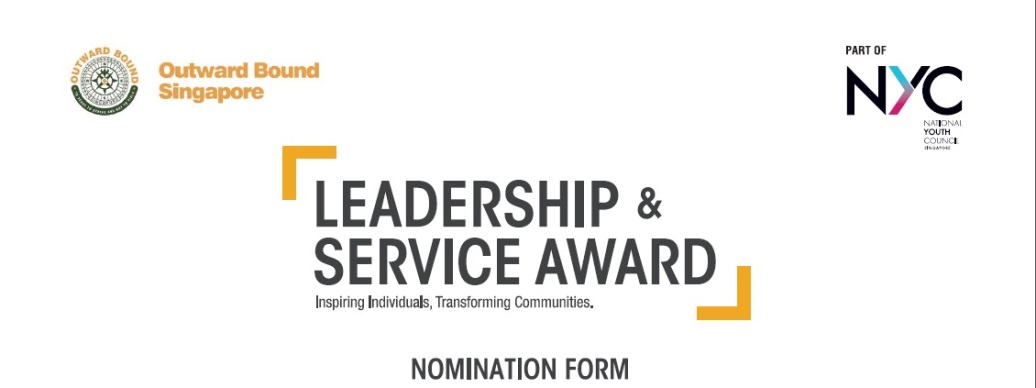 SELF APPLICATIONCHARACTER REFEREE'S REPORT___________________________________________________________________________To be completed by applicant:Name of applicant ........................................................……………........................Award applied ...................................................................…………….............___________________________________________________________________________Note to referee:The above-named person is applying for the Leadership and Service Award by Outward Bound Singapore (OBS). We would appreciate receiving a confidential report from you on the applicant. You may write your report on the reverse side of this form. Please use a separate sheet if necessary.Please email the completed form to Chong Poh Lin at CHONG_Poh_Lin@nyc.gov.sg .1.	How long have you known the applicant and in what capacity?.................................................................................................…………………................................................................................................................………………….........2.	Among the youth at a similar level whom you have known in recent years, how would you rate the applicant’s leadership quality? (Please tick)        Top 5%	           next	           next	           next	       lowest 10%        unable to        highest 5%         highest 40%      lower 40%			           judge3.	Among the youth at a similar level whom you have known in recent years, how would you rate the applicant’s Community service involvement? (Please tick)        Top 5%	           next	           next	           next	       lowest 10%        unable to       		         highest 5%         highest 40%      lower 40%		           judge4.	Personal report on the applicant:[Please comment on the applicant’s leadership qualities and ability to serve; personal and professional integrity; openness to feedback (i.e., how teachable); awareness of self and others.]Signature 	..............................…………..... Date ..........................……................Name of referee ........................................………………..............................................Designation 	................................................……………….......................................Address 	...............................................………………................................................................................................………………...............................             Contact No.       ............................................................………………...........................Email address 	...............................................………………........................................                                                                                                                                                  Updated November 2018